    Zápasnícky klub Mladosť Prievidza, o.z.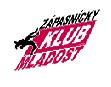                     ul. Dúbravská 14/7, 971 01 PRIEVIDZA                       tel.: +421465430335, +421915162971,  e-mail : laco737373@gmail.com, wrestlingprievidza@gmail.com,                         R O Z P I S1. ročník - Otvorené Majstrovstvá okresu o Pohár mládeže voľným štýlomUsporiadateľ:	Zápasnícky klub Mladosť Prievidza, o.z.S podporou:	Mesto Prievidza                                              Slovenský zápasnícky zväzDátum:	15. februára 2023Miesto konania:	Mestská športová hala Prievidza, zápasnícka telocvičňa, Olympionikov 2, PrievidzaRiaditeľ súťaže:	Vladimír Laco, prezident ZK Mladosť PrievidzaOrganizačný pracovník:	Vlasta Švikruhová, tajomníčka ZK Mladosť Prievidza	Bojnická cesta 39A, 971 01  Prievidza, č.t.: +421465430335	mobil: +421915 867 076, wrestlingprievidza@gmail.comLekár – zdravotná služba :	Eva MaderičováHlavný rozhodca:	Peter BotošRozhodcovia:	Nominácia po dohode s riaditeľom súťaže a KR SZZ.Pozvané kluby :	Zo Slovenska, Česká republikaPrihlášky:	Prihlášky na turnaj nie je potrebné zaslať vopred, požiadavku na ubytovanie zaslať 	do 10. februára 2023 písomne na adresu Zápasnícky klub Baník                                            	Prievidza, Bojnická cesta 39A, 971 01  Prievidza,  na č.t./fax +421465430335,                                            	+421915162971, alebo na e-mail : laco737373@gmail.com, wrestlingprievidza@gmail.com.Štartovné:	bez štartovnéhoÚhrada:	Družstvá SR sa zúčastnia na vlastné náklady, delegovaným rozhodcom budú 	vyplatené finančné náležitosti v zmysle smernice SZZ.		Zahraničným klubom hradíme ubytovanie a stravu do 10 osôb (2 + 8).Podmienky štartu:	        Platný licenčný preukaz SZZ, ZK/ZO, 			        Podmienky štartu zahraničných pretekárov so štatútom odídenca: 							1. zaregistrovaná v ZO/ZK, ktorý je členom SZZ a ten mu vystaví 						členský preukaz ZO/ZK 				2. preukáže sa štatútom odídenca	 Zahraniční pretekári cestovný pas, identifikačná kartaPredpis:	Zápasí sa podľa medzinárodných pravidiel UWW platných od 1. 1. 2005 a                                               platných doplnkov s výnimkou, že sa zápasí aj o 3. a 5. miesto. Pri počte 5 	zápasníkov sa zápasí NORDIC systém.Štartujú:	                   Prípravka B, U-9: ročník narodenia 2014, 2015 / 2016 – s lekárskym potvrdením			                                     a súhlasom rodičov/                                              Hmot. 20, 22, 24, 26, 28, 30, 33, 36, 40, 44, 48, 52, 56, 60  kg                                              Prípravka A, U-11: ročník narodenia 2012, 2013 / 2014 – s lekárskym potvrdením			                                        a súhlasom rodičov/                                              Hmot. 30, 33, 36, 40, 44, 48  kg                                              Starší žiaci ,U-15: ročník narodenia 2008, 2009 /2010 – s lekárskym potvrdením 	                                                              a súhlasom rodičov/                                                  Hmot.  41, 48,52,57, 68,75,  85-100 kg                                               Staršie žiačky, U-15 :Ročník narodenia 2008, 2009 /2010– s lekárskym potvrdením	                                                                    a súhlasom rodičov/                                             Hmot.  46 kg                                             Kadetky, U-17 : Ročník narodenia 2006, 2007 /2008 – s lekárskym potvrdením    			                               a súhlasom rodičov/                                              Hmot.  46 kg                                              Kadet, U-17 : Ročník narodenia 2006, 2007 /2008 – s lekárskym potvrdením    			                               a súhlasom rodičov/		        Hmot. 80, 92 kg                                              U-23 : ročník narodenia 2000, 2001, 2002, 2003, 2004, 2005 /2006 – s lekárskym                                                         potvrdením a súhlasom rodičov/			       Hmot.  76, 92 kg                                                Dievčatá môžu súťažiť o jednu hmotnostnú kategóriu nižšie iba v kategórií prípravka                                              A (U-11), B ( U-9 ) !Ceny:                                    Pretekárky umiestnené na prvých troch miestach získajú medailu a diplom 	Družstvá umiestnené na prvých troch miestach získajú diplom a pohár.ČASOVÝ HARMONOGRAM15. februára 2023 – streda :  12:00 – 12:30 hod. - prezentácia 	             12:30  – 13:00 hod. - overovanie hmotnosti, lekárska prehliadka pretekárov                                                      13:00 – 13:30 hod.  - rozpis tabuliek                                                      13:30 – 14:00 hod. - porada rozhodcov, vedúcich družstiev a trénerov	        14:00 hod.  - slávnostné zahájenie, vyhodnotenie a ukončenie súťaže				  			Upozornenie:		Zmena programu je možná po dohode s riaditeľom súťaže a hlavným 		rozhodcom.		Usporiadateľ neručí za straty osobných vecí a majetku.      Jozef RADNÓTI                                                                                    Vladimír  LACO    predseda ŠTK SZZ                                                                       prezident ZK Mladosť Prievidza